ΦΟΡΜΑ ΕΤΗΣΙΑΣ ΣΥΜΜΕΤΟΧΗΣTHE MOST SUSTAINABLE COMPANIESΟ κάτωθι υπογεγραμμένος ………………………………………………………………………………………….………………………………………………………………………………………………………………………………………δηλώνω το ενδιαφέρον του Οργανισμού …………………………………………………………………….……………………………………………………………………………………………………………………………………..να συμμετέχει ενεργά στο The Sustainable Companies Network και να ενταχθεί στο 3ο επίπεδο συμμετοχής, στην ομάδα των THE MOST SUSTAINABLE COMPANIES, με ετήσια συνδρομή. (Παρακαλούμε όπως επιλέξετε από τον παρακάτω πίνακα).Στάδιο 1: Καταγραφή Πρωτοβουλιών Βιώσιμης ΑνάπτυξηςΕάν επιθυμείτε να συμμετάσχει η εταιρία σας στο Sustainability Performance Directory, παρακαλούμε δηλώστε το επίπεδο στο οποίο θέλετε να ενταχθείτε λαμβάνοντας υπ όψιν:Sustainable Leader (Κάλυψη και των 5 θεματικών Πυλώνων)     Top Sustainable Company (Κάλυψη 3-4 θεματικών Πυλώνων)Sustainable Company (Κάλυψη 1-2 θεματικών Πυλώνων)Θεματικοί Πυλώνες:                                      Governance	                        	Τίτλος προγράμματος: …………………………………………………..                                                                                 Market                                             	Τίτλος προγράμματος: …………………………………………………..                                                                Environment                                   		Τίτλος προγράμματος: …………………………………………………..     Society	                                      	Τίτλος προγράμματος: …………………………………………………..                                                                       In Action	          			Τίτλος προγράμματος: …………………………………………………..     Τελικός αριθμός συμμετοχών 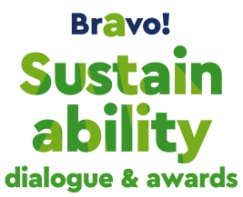 Επιθυμώ οι πρωτοβουλίες / προγράμματα να αξιολογηθούν στο πλαίσιο του Θεσμού BRAVOΣτάδιο 3: Δήλωση Δημοσιοποίησης της ΕπίδρασηςΔηλώνω ότι ο  Οργανισμός που εκπροσωπώ (επιλέξτε από τα παρακάτω)δεν προβαίνει σε δημοσιοποίηση της υπεύθυνης λειτουργίας του δημοσιοποιεί την υπεύθυνη λειτουργία του με την έκδοση Απολογισμού Βιωσιμότηταςδημοσιοποιεί  την υπεύθυνη λειτουργία του με τη συμπλήρωση του The Sustainability Codeπροβαίνει σε επαλήθευση από εξωτερικό φορέα των στοιχείων της υπεύθυνης λειτουργίας του……………………………………………Ημερομηνία…………………………………………Σφραγίδα & ΥπογραφήΕκπροσώπου ΟργανισμούΣΤΟΙΧΕΙΑ ΤΙΜΟΛΟΓΗΣΗΣΕταιρεία:Δραστηριότητα:Διεύθυνση:ΑΦΜ:ΔΟΥ:Αριθμός Εργαζομένων:    Τζίρος:  Διεύθυνση Αποστολής Τιμολογίου: YΠΕΥΘΥΝΟΣ ΕΠΙΚΟΙΝΩΝΙΑΣ Ονοματεπώνυμο:Τηλέφωνο:E-mail:ΤΡΟΠΟΣ ΠΛΗΡΩΜΗΣΤράπεζα: ALPHA BANK │ Αριθμός Λογαριασμού: 1450 0232 0006 054 │ ΔΙΚΑΙΟΥΧΟΣ: QUALITY NET WORK │ ΙΒΑΝ: GR77 0140 1450 1450 0232 0006 054 │ SWIFT/BIC CODE: CRBAGRAA* Παρακαλούμε όπως αποστείλετε τη Φόρμα Συμμετοχής με υπογραφή και σφραγίδα στο info@qualitynet.grΕπιχειρήσεις που συμμετέχουν για 1η φοράΕπιχειρήσεις που επαναλαμβάνουν τη συμμετοχή τους5000€πλέον ΦΠΑ4000€πλέον ΦΠΑΚατάθεση Πρωτοβουλιών/Προγραμμάτων 300€/έκαστηΑριθμός ΣυμμετοχώνΣυνολικό ποσό